                                        «В гостях у Смайлика» Шестого августа дети старшей группы с педагогом-психологом отправились в путешествие к необычному существу, его называют «Смайлик».  Из путешествия дети  принесли с собой огонек хорошего настроения и сохранили его на весь день.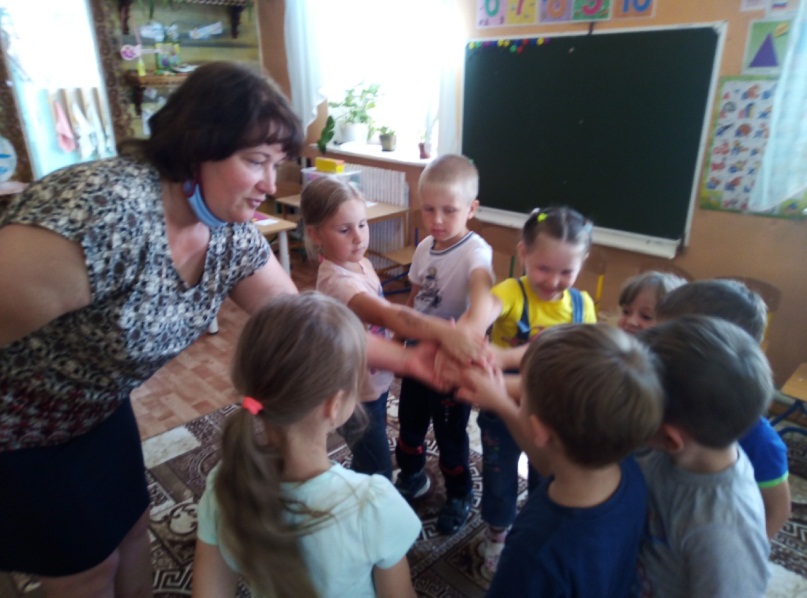 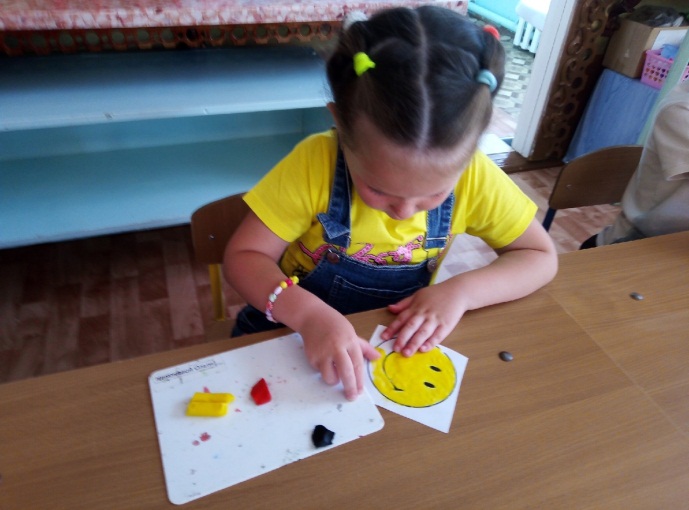 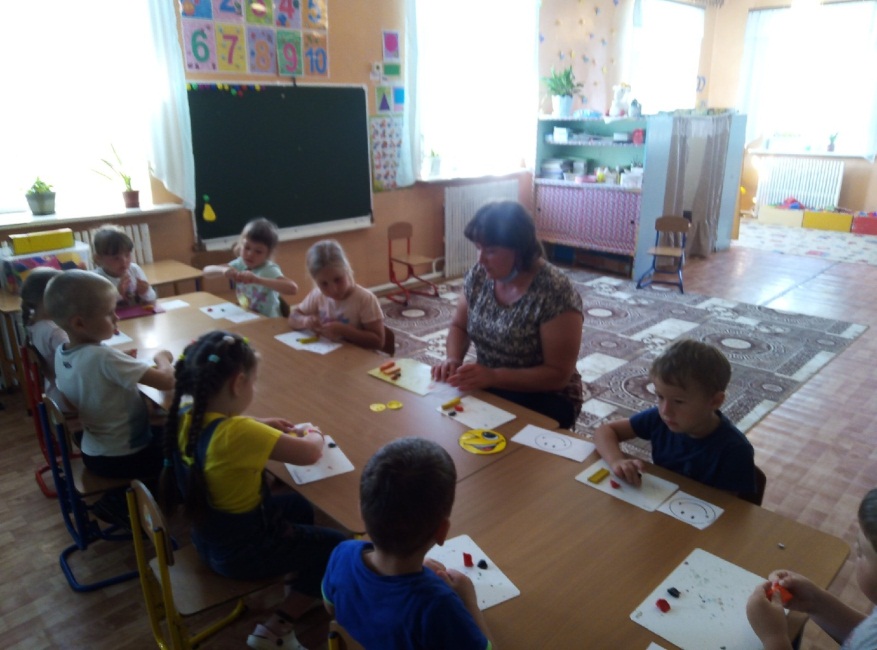 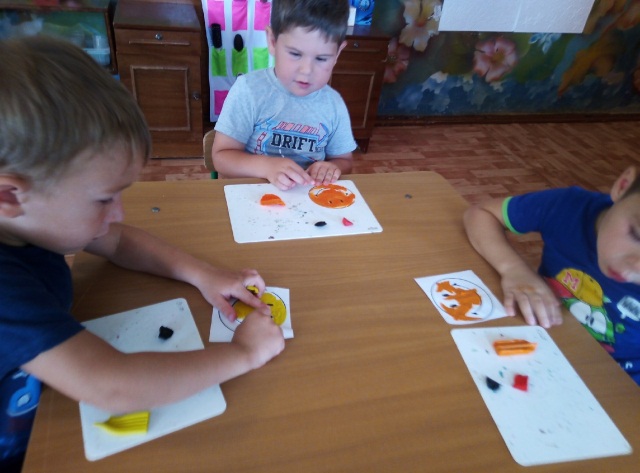 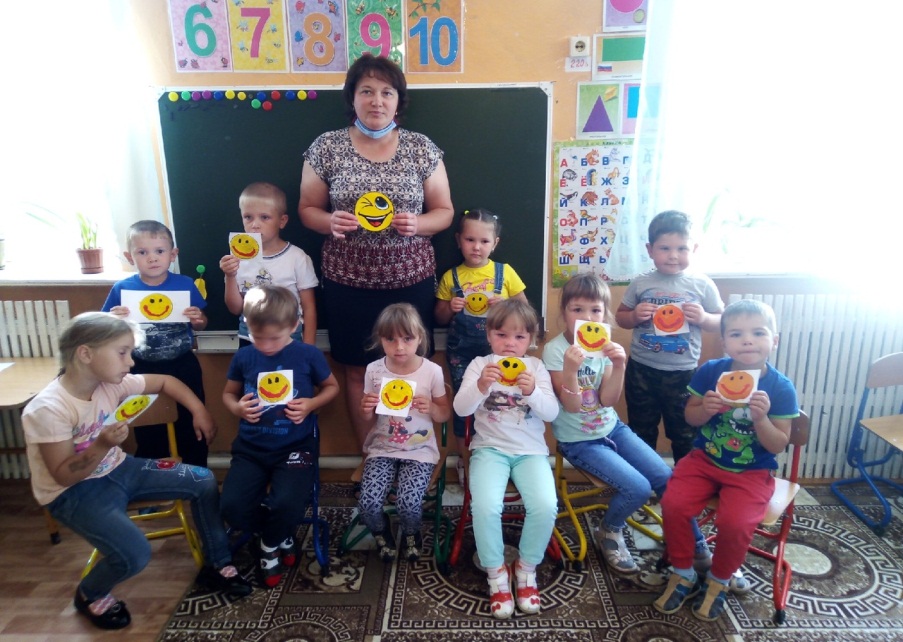 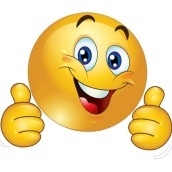                                        Педагог – психолог: Ларионова А.П.